National Association of Canine Scent Work, LLC®Official NACSW™ ODOR RECOGNITION TESTSOdors Tested: Birch, Anise, Clove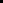 Date: Sunday, January 15, 2023Test Location:  Breakaway Action Dogs, 900 E. Patrick St., Frederick, MD 21701Test Host: Breakaway Action DogsTest Secretary: Carol Guth, sheltytaxi@aol.comCertifying Official: Jessica MillerJudge: Cari ReedEntry Cost: $35 for first entry of a dog, $25 for each additional odor for the same dog. Second dogs may be entered, there will be two tests for each odor.Number of Entries: 125 total; there will be both am and pm tests for all odorsEvent attendees are required to adhere to the NACSW COVID-19 Event Guidelines and RulesIn addition to those guidelines the following changes and guidelines are in effect for this ORT due to COVID-19.Any travel and quarantine recommendations, restrictions and requirements for the trial location and local jurisdiction. All attendees (competitors and volunteers) who are not vaccinated will be required to bring and wear face masks when not in your vehicle. Competitors are asked to remain in their vehicles as much as possible. Running of vehicles is not permitted. Competitors are asked to bring their own hand sanitizer and disinfectant wipes.
If there are any changes or updates that information will be included in your final details information that will be emailed 1-2 weeks before the ORT weekend.  Participants are responsible for staying up to date on any jurisdictional requirements for their home location as well as the trial location including any travel guidance.  Opening Date: Wednesday, October 27, 2022 at 12:00 am EDTEntries Close: Wednesday, January 11, 2023 or When entry limits have been metSecond Dog Policy: Second dogs may be entered. There will be a morning and an afternoon test for each odor.Entry MethodFirst received By USPS , Mail overnight deliveries must have the signature waived box checked.TELEPHONE, FAX, UNSIGNED ENTRIES, AND ENTRIES RECEIVED WITHOUT FEES cannot be accepted.RETURNED CHECKS do not constitute a valid entry fee. ENTRIES MUST BE MADE ON THE ATTACHED ENTRY FORM.NO ENTRY SHALL BE MADE AND NO ENTRY SHALL BE ACCEPTED, WHICH SPECIFIES ANY CONDITIONS AS TO ITS ACCEPTANCE.  OWNERS are responsible for errors in making out entry forms.EXPRESS MAIL entries must include signature permitting them to be left at the secretary’s address without the recipient's signature.NotificationAcknowledgement of entry acceptance/confirmation, will be made by email when entries are processed for those handlers that provide an email address. If you require a confirmation via USPS, you must provide a self-addressed stamped envelope with your entry. Your payment receipt and notification is confirmation of your completed entryEntry RequirementsA Qualified Entry is one that meets all the following criteria:Complete entry during the specified entry time frame.The Handler is a NACSW member for the 2022-2023 membership year (8/1/22- 7/31/23). The Dog is registered with the NACSW.Dogs participating in an Odor Recognition Test (ORT) must be at least six months of age.For information on how to register or become a member go to www.NACSW.netTrial Eligibility and ORTsThe ORT Title must be earned at least 14 days before a trial opening date to be eligible for the first draw period.All odors must be passed in order to earn the ORT title.  It is not required that they all be passed at the same test.
Basic Description of the TestTo successfully pass an ORT a dog must identify the location of the target odor and the handler must correctly call an “alert” within a three-minute time period. The Odor Recognition Test consists of a drill type exercise which requires 12 closed boxes typically set up in a pattern of two rows, spaced a minimum of 48” apart. The ORT is conducted on leash. Complete information can be obtained on the NACSW website.  Handlers may test on all 3 odors at the same test.All exhibitors should obtain and review a copy of the NACSW K9 NOSE WORK® RULE BOOK. You may get it from their website: www.NACSW.net No dog will be given more than one space in the same odor test at a single event.
Results During the odor re-sets, the official results sheet will be brought out to the parking area for testers to photo or review. We recommend you verify your results on the official results sheet and let your host or judge know if you have any questions regarding your results.The following cancellation policy applies: Cancellations received before the closing date will be refunded. No refunds for cancellations after the closing date unless the slot can be filled from the waiting list. No refunds for cancellations after 5 pm on Wednesday, January 11, 2023.ENTRY FEES shall not be refunded in the event that a dog is absent, disqualified, or excused by the NACSW™ official or judge.All cancellations must be emailed to Carol Guth, Secretary, at sheltytaxi@aol.com or Liza Lundell at senjidogseml@yahoo.comThis cancellation and refund policy applies to competitors that must withdraw for any reason including but not limited to injury, illness, emergency, and personal or work-related reasons.If the ORT cannot take place or be completed by reason of fire, civil disturbances, an Act of God, public emergency, or any other cause beyond the control of the test organizers, then the ORT host will make their best effort to provide partial refunds after recouping their expenses.All cancellations must be emailed to Carol Guth, sheltytaxi@aol.comModeled after real-life detection work, NACSW trials are held in many different locations, with a variety of terrain, under varying weather conditions. Dogs and handlers need to be able to safely negotiate a variety of surfaces, including, but not limited to, tile, linoleum, carpeting, gravel, asphalt, uneven surfaces, and slippery footing. Handlers should be prepared to deal with a variety of weather conditions, including heat, cold, rain and snow. Trials frequently require covering extensive distances to get to and from the parking area to each of the search areas and generally require that this be done across natural, uneven surfaces. Handlers should be prepared for the physical demands and must be able to navigate the terrain with their dog accordingly. Participants should expect to spend most of the day outside or in their vehicles as there are rarely indoor crating options at trials. Please be prepared for you and your canine partner to deal with all of these varying environmental challenges. Handlers should familiarize themselves with potential regional risks and health concerns that may affect themselves or their dogs.  Handlers agree that they are entering this trial at their own risk. LOCATION DETAILSDetails regarding check in time and briefing will be sent approximately 1 week before the ORT.ADA Site Specific Conditions Site Specific ConditionsParking area is blacktop. Parking is very tight; please be considerate of one another. It is possible to access both buildings (staging and test) without using stairs. Test will be held on agility matting. Due to unforeseen conditions, such as weather or change in availability of areas at the location, this policy may be modified at the last minute. Reactive Dog ParkingThere will not be reactive dog parking at this test. The parking lot will be crowded. We do not have the space for a separate reactive dog potty area. Unentered DogsUnentered dogs must remain in the competitor’s vehicle during the test day. There will be ample potty areas, but unentered dogs should not be allowed to “play”, exercise, or train on the test grounds.  RV ParkingThere is no RV parking available at this site.Running Vehicles or Generators in the parking lotThe parking is tight at this location and running your vehicles or generators in the parking lot is not allowed at this test.Due to unforeseen conditions, such as weather or change in availability of areas at the location, this policy may be modified at the last minute.Crating OptionsWe will have an indoor crating area with lots of space.  Due to unforeseen conditions, such as weather or change in availability of areas at the location, this policy may be modified at the last minute.SmokingSmoking is allowed on this test site but only in designated smoking areasHotelsA list of area hotels and directions will be provided with entry confirmations.
Dog PoliciesAll dogs must be on a 6’ leash at all times when not being tested. NO flexi-leashes while not participating in a test.Reactive and/or spatially challenged dogs should wear a red bandana (to be provided by the dog’s handler) to help signal others that the dog needs extra space from other dogs.Dogs will be toileted in designated areas and handlers must pick-up and dispose of waste.Dogs and handlers must stay in designated areas to avoid contaminating testing space, interrupting a test, or from viewing any part of the testing.Competitors should expect to keep their dogs confined in a crate or vehicle when not testing and should plan to provide their own shade using canopies or shade cloths.  Refer to location details (above) for information on unentered dogs.  Females in SeasonWill be allowed to run wearing “pants” at the very end of the day after all other dogs have tested. Females in season will be parked and pottied in areas separate from the other dogs while at the test if the location logistics permit. Handlers must contact Carol Guth, sheltytaxi@aol.com so plans can be made for the dog.
ADA RequestsIf you are an individual with a disability and would like to request accommodation(s), please email ADA@nacsw.net.  Please include your name, ORT date, ORT host name, and your requested accommodation(s).
SpectatorsFamily members/friends who are not entered in the ORT may spectate during tests. An adult accompanying a minor must be present during the searches. 
Everyone at the test site must sign the waiver provided by the host and comply with all event requirements. Participants are not allowed to watch the testing at any time.VeterinariansCrossroads Animal Referral and Emergency1080 W. Patrick St., Frederick, MD 21703 |Phone: 301-662-CARE (2273)
RulesComplete rules are available at www.NACSW.net. It is the responsibility of each competitor to read and understand the current NACSW™ Rule book prior to participating in a NACSW event.
LiabilityBy registering for the ORT Test, the competitor hereby assumes all risks of, and responsibility for, accidents and/or damage to her/himself or to her/his property or to others, resulting from the actions of her/his dog. The competitor expressly agree that the NACSW, Breakaway Action Dogs, Inc., and its assignees or any other person, or persons, of said groups, shall not be held liable personally, or collectively, under any circumstances, for injury, and/or damage to her/himself, for loss or injury to property, whether due to uncontrolled dogs or negligence of any member of said groups, or any other cause, or causes. The competitor also agrees to assume all financial liability that may be incurred by the NACSW due to the actions of themselves or their dogs regardless of the cause.Sportsmanship
All competitors/handlers and spectators are expected to follow the rules of the NACSW and demonstrate good sportsmanship. This includes making sure the hide placements are unknown to the handler prior to testing and kept secret from other competitors. Please do not discuss hide placement or any details of a dog's performance that may provide information or clues to other handlers or may be overheard.
Questions
All Test related questions, contact Liza Lundell, senjidogseml@yahoo.com or Carol Guth, sheltytaxi@aol.comDetails regarding check in time and briefing will be sent approximately 1 week before the ORT.Breakaway Action Dogs, Inc.NACSW™ – Odor Recognition TestSunday, January 15, 2023Breakaway Action Dogs, Inc., 900 E. Patrick St., Frederick, MD 21701Registration Fee - Payment by check, money order made payable to BAD only. $35 for the first entry of a dog; $25 for each additional odor for that dog. Handlers may enter two dogs in each odor.Please mail this completed form via USPS with your registration fee to: Carol Guth, 2707 Rosemary Court, Adamstown, MD 21710 DO NOT SEND ENTRIES TO THE TEST BUILDINGQuestions: Contact: Liza Lundell, senjidogseml@yahoo.com or Trial Secretary, Carol Guth, sheltytaxi@aol.comOdor:	□ Birch            □ Anise                □ CloveTest date: Sunday, January 15, 2023Dog’s Call Name _____________________________________________________Breed(s) ______________________ Dog’s NACSW #________________Handler’s Name _____________________________________________________Handler’s NACSW Membership # ____________________________________Address _______________________________________________________ City __________________   State _________      Zip________Phone where you can easily be reached __________________________   

E-mail Address _____________________________________________________An ORT must be taken and passed at least 14 days before a trial opening date to be eligible for the first draw period.Please contact your host at least 1 day before the ORT if your female dog will be in season.All confirmations will be sent via e-mail with attachment within 7 days of receipt of complete registration form and payment. If you require a confirmation via USPS, you must provide a self-addressed stamped envelope.I/We hereby assume all risks of, and responsibility for, accidents and/or damage to myself or to my property or to others, resulting from the actions of my dog. I/We expressly agree that Breakaway Action Dogs, 900 E. Patrick St., Frederick, MD 21701, and/or NACSW or any other person, or persons, of said groups, shall not be held liable personally, or collectively, under any circumstances, for injury, and/or damage to my person, for loss or injury to my property, whether due to uncontrolled dogs or negligence of any member of said groups, or any other cause, or causes.Signed: ___________________________________Date: ______________________ ORT ENTRY INFORMATION CANCELLATION POLICYLOCATION DETAILSDOG INFORMATIONOTHER INFORMATION 